103學年度輔仁大學服務學習學生獎勵 推薦申請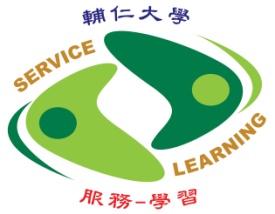 邀請書敬愛的老師、同仁，您好：本校「服務-學習」於輔仁大學在眾多教師及同仁的努力推動下已發展為學校特色，每年至少5800學生人次投入服務-學習行列。我們相信秉持著一貫的教育立場，期達到「真、善、美、聖」的全人教育理想，本校「服務-學習」將成為學校發展特色之一。本校服務學習中心整合全校資源，將服務-學習概念與精神推向志願服務，創造多元化之服務學習活動，鑑此，在全校服務學習委員會的帶領下，服務學習中心特擬定出「輔仁大學服務學習學生獎勵辦法」，獎勵參與「具服務學習內涵課程」及「志願服務活動」表現優異之學生。竭誠歡迎本校教師及同仁踴躍推薦學生，讓他們成為本校學子的楷模與表率，共同營造本校服務-學習的特色氛圍，進而瞭解並承擔社會責任的角色。                                   服務學習中心主任 潘榮吉 敬邀*********************************************************************一、「服務學習學生獎勵」申請時程為即日起至104年9月16日止，請將相關表件填妥後，以電子郵件方式郵寄至 服務學習中心許惠清 (校內分機2996)二、相關辦法及推薦表請參考附件。三、服務學習中心熱情為大家服務!輔仁大學服務學習學生獎勵辦法99.1.11 服務學習中心研議小組會議審議通過99.4.1校長核定99.5.19公告日起實施101.5.11服務學習中心研議小組修訂101.10.24服務學習中心研議小組修訂一、目的    	依據輔仁大學服務學習課程實施辦法第十條、輔仁大學志工服務施行細則第八條，為獎勵參與服務學習內涵課程及志願服務表現優異之學生，特訂定本辦法。二、獎勵對象（一）本校參與具服務學習內涵課程之學生，有特殊表現者。（二）本校參與志工服務滿一年以上之學生，並參與基礎、特殊、進階、專業等訓練課程之一，領有研習證明，有特殊表現者。三、遴選及薦送：（一）薦送原則：1.「服務學習」績優學生：凡本校課程教師均可推薦，每課程至多推薦三人。2. 「志工服務」績優學生：凡本校教職員及曾獲本獎項者均可推薦，每位至多推薦五人。3.推薦人須得填具推薦表，檢同相關證明文件於每學年度第二學期期末送交服務學習中心。4.推薦表詳細內容、申請日期以服務學習中心當學年度之公告為主。（二）遴選及薦送程序：1.由本校服務學習中心邀集研議小組組成遴選小組，中心主任為召集人，據以遴選本校服務學習及志工服務績優學生。2.曾接受本項表揚之學生，次年不得接受遴選。四、獎勵方法獲獎之績優學生將獲得獎狀乙紙，並公開表揚。五、本辦法經服務學習中心研議小組審議通過，由中心主任報請校長核定後公布施行。修正時亦同。輔仁大學服務學習學生獎勵辦法推薦表推薦獎項□「服務學習」績優學生 –103學年度參與服務學習課程□「志工服務」績優學生 –至104.8.31參與志工服務滿一年   □基礎訓練 □特殊訓練 □進階訓練 □專業訓練 (請附證書影本)   □志工服務紀錄冊(若持有本手冊，可免印基礎、特殊訓練證書)□「服務學習」績優學生 –103學年度參與服務學習課程□「志工服務」績優學生 –至104.8.31參與志工服務滿一年   □基礎訓練 □特殊訓練 □進階訓練 □專業訓練 (請附證書影本)   □志工服務紀錄冊(若持有本手冊，可免印基礎、特殊訓練證書)□「服務學習」績優學生 –103學年度參與服務學習課程□「志工服務」績優學生 –至104.8.31參與志工服務滿一年   □基礎訓練 □特殊訓練 □進階訓練 □專業訓練 (請附證書影本)   □志工服務紀錄冊(若持有本手冊，可免印基礎、特殊訓練證書)□「服務學習」績優學生 –103學年度參與服務學習課程□「志工服務」績優學生 –至104.8.31參與志工服務滿一年   □基礎訓練 □特殊訓練 □進階訓練 □專業訓練 (請附證書影本)   □志工服務紀錄冊(若持有本手冊，可免印基礎、特殊訓練證書)□「服務學習」績優學生 –103學年度參與服務學習課程□「志工服務」績優學生 –至104.8.31參與志工服務滿一年   □基礎訓練 □特殊訓練 □進階訓練 □專業訓練 (請附證書影本)   □志工服務紀錄冊(若持有本手冊，可免印基礎、特殊訓練證書)□「服務學習」績優學生 –103學年度參與服務學習課程□「志工服務」績優學生 –至104.8.31參與志工服務滿一年   □基礎訓練 □特殊訓練 □進階訓練 □專業訓練 (請附證書影本)   □志工服務紀錄冊(若持有本手冊，可免印基礎、特殊訓練證書)□「服務學習」績優學生 –103學年度參與服務學習課程□「志工服務」績優學生 –至104.8.31參與志工服務滿一年   □基礎訓練 □特殊訓練 □進階訓練 □專業訓練 (請附證書影本)   □志工服務紀錄冊(若持有本手冊，可免印基礎、特殊訓練證書)受薦人姓名性別性別電話住宅：住宅：學號電話手機：手機：就讀系級E-mail受薦人優秀服務事蹟（如本欄不敷使用請自行加欄填寫）(約500字)一、具體服務時數、服務深度、服務持續性描述：二、學生自我成長與投入描述:三、其他優秀事蹟:一、具體服務時數、服務深度、服務持續性描述：二、學生自我成長與投入描述:三、其他優秀事蹟:一、具體服務時數、服務深度、服務持續性描述：二、學生自我成長與投入描述:三、其他優秀事蹟:一、具體服務時數、服務深度、服務持續性描述：二、學生自我成長與投入描述:三、其他優秀事蹟:一、具體服務時數、服務深度、服務持續性描述：二、學生自我成長與投入描述:三、其他優秀事蹟:一、具體服務時數、服務深度、服務持續性描述：二、學生自我成長與投入描述:三、其他優秀事蹟:推薦人評語（如本欄不敷使用請自行加欄填寫）推薦人身份別□ 課老師:教授受薦學生課程名稱                                         □ 教職員：服務單位/職稱                                                                    績優志工：獲獎年度                                        □ 課老師:教授受薦學生課程名稱                                         □ 教職員：服務單位/職稱                                                                    績優志工：獲獎年度                                        □ 課老師:教授受薦學生課程名稱                                         □ 教職員：服務單位/職稱                                                                    績優志工：獲獎年度                                        □ 課老師:教授受薦學生課程名稱                                         □ 教職員：服務單位/職稱                                                                    績優志工：獲獎年度                                        □ 課老師:教授受薦學生課程名稱                                         □ 教職員：服務單位/職稱                                                                    績優志工：獲獎年度                                        □ 課老師:教授受薦學生課程名稱                                         □ 教職員：服務單位/職稱                                                                    績優志工：獲獎年度                                        推薦人簽名推薦人簽名推薦人簽名手機：手機：手機：手機：推薦人簽名推薦人簽名推薦人簽名E-mail:E-mail:E-mail:E-mail:推薦人簽名推薦人簽名推薦人簽名傳真：       辦公室電話：傳真：       辦公室電話：傳真：       辦公室電話：傳真：       辦公室電話：